ZELENINA Povídání s dětmi:Jakou znáte zeleninu? Kterou zeleninu máte nejraději? Která vám nechutná?Vytleskávání slabik, počítání slabik slova - zeleninaPočáteční písmeno slova – zelenina Ochutnávka zeleniny (Smyslové vnímání – chuť) – mrkev, cibule, brambor, rajče, č. řepa… Říkanka s pohybem	Kutálí se ze dvora (meleme rukama)	takhle velká brambora. (velké kolo, ruce před tělem)	Neviděla, (zakrýt oči)	neslyšela, (zakrýt uši)	spadla na ní závora. (tlesknout)	Kam koukáš ty bramboro! (hrozit prstem)	Kdyby tudy projel vlak, (napodobení vlaku pohybem)	byl by z tebe bramborák. (tlesknout/lehnout na zem)Poznání zeleniny podle hmatu (Smyslové vnímání – hmat) – mrkev, cibule, česnek, okurka, rajče…Skládání slov z písmen podle předlohy (cuketa, petržel, meloun, hrášek, ředkvička, brambora…)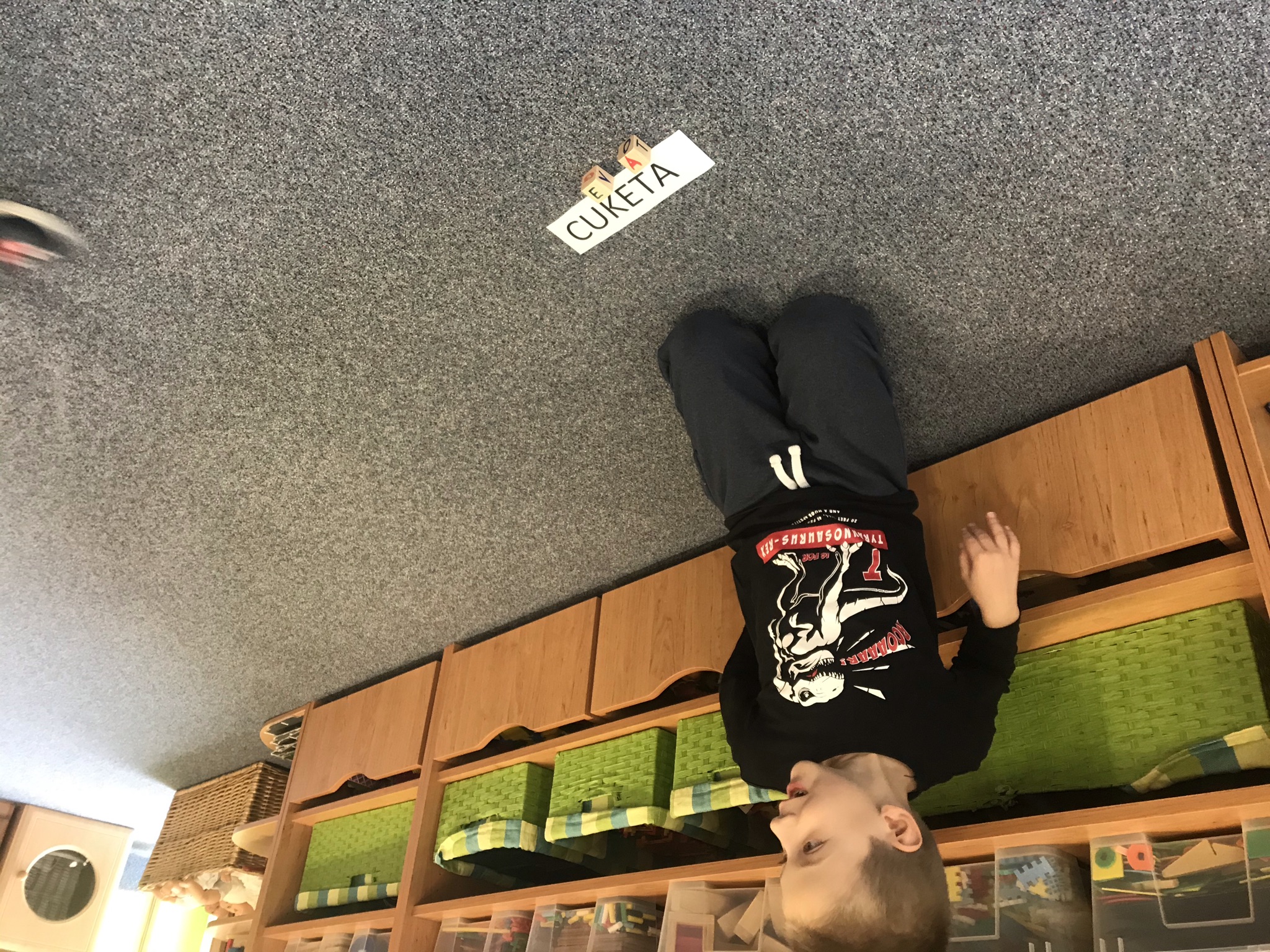 Pohybová aktivita – vaříme lečo (cvičení se šátky)Seznámení se šátky (prozkoumání, co se s nimi dá dělat…)Rozcvičení před vařením – uvolnění a protažení krčních svalů, ramenního kloubu, zápěstí, kyčelních kloubů, protažení horních a dolních končetin…„Nejprve musíme osmažit cibuli“ – jaký tvar má cibule – kulatý- zatočíme se dokola se šátkem; „abychom nebrečeli, musíme u toho pořádně dýchat“ – nádech, výdech (vzpažit - hluboký předklon) pevně držíme šátek v rukou„Přidáme nakrájenou papriku a rajčata“ – když nůž krájí, tak to vypadá, jako by skákal – (poskoky snožmo) šátek položíme na zem a skáčeme přes něj – dopředu, dozadu, vlevo, vpravo„přidáme koření“ – napodobení solení (špetka); palec se dotkne každého prstu zvlášť„přidáme vajíčko a zamícháme“ – šátek držíme pevně jako vařečku oběma rukama a mícháme doleva, doprava„než ochutnáme, musíme foukat, abychom se nespálili“ – foukáme do šátků – do výšky, do dálky… Písnička LEČO (Ivo Jahelka)https://www.youtube.com/watch?v=Q3-tqy3Zu8U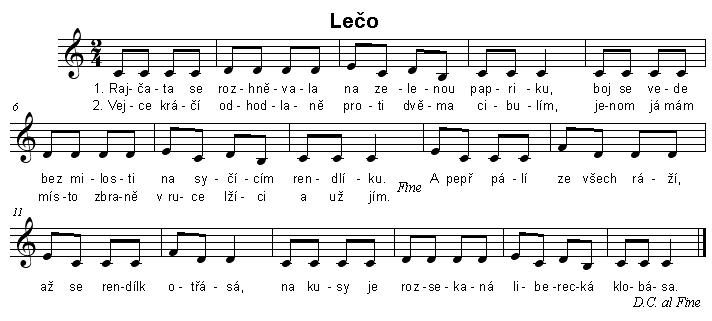 